РАБОЧАЯ ПРОГРАММА ПРОФЕССИОНАЛЬНОГО МОДУЛЯПМ.04. Эксплуатация распределительных сетейпрограммы подготовки квалифицированных рабочих, служащих по профессии13.01.05  Электромонтер по  техническому обслуживанию электростанций и сетейЯкутск, 2017 г.Программа профессионального модуля разработана на основе Федерального государственного образовательного стандарта (далее – ФГОС) по специальности (специальностям) среднего профессионального образования (далее - СПО)  13.01.05 Электромонтер по техническому обслуживанию электростанций и сетейОрганизация-разработчик: ГАПОУ «Якутский промышленный техникум»Разработчики:Назаралиева  П.Б. –преподаватель спец.дисциплин по профессии  «Электромонтер по техническому обслуживанию электростанций и сетей».СОДЕРЖАНИЕ 1. паспорт ПРОГРАММЫ ПРОФЕССИОНАЛЬНОГО МОДУЛЯПМ.04. Эксплуатация распределительных сетей название  профессионального модуля1.1. Область применения программыПрограмма профессионального модуля (далее - программа) – является частью программы подготовки квалифицированных рабочих и служащих в соответствии с ФГОС по профессии СПО13.01.05. Электромонтер по техническому обслуживанию электростанций и сетейкод			названиев части освоения основного вида профессиональной деятельности (ВПД):эксплуатация распределительных сетей и соответствующих профессиональных компетенций (ПК):ПК 4.1. Производить осмотры электрооборудования распределительных сетей.ПК 4.2. Обслуживать оборудование распределительных пунктов, трансформаторных подстанций, воздушных и кабельных линий электропередачи распределительных сетей.ПК 4.3. Выполнять ремонт оборудования распределительных сетей.ПК 4.4. Устранять обнаруженные неисправности в распределительных сетях.ПК 4.5. Производить оперативные переключения.Программа профессионального модуля может быть использована в ДПО. Краткосрочные курсы  по профессии Электромонтер по эксплуатации и  ремонту электростанций.Срок обучения – 5 месяцев на базе среднего (полного) общего образования.Опыт работы не обязателен1.2. Цели и задачи профессионального модуля – требования к результатам освоения профессионального модуляС целью овладения указанным видом профессиональной деятельности и соответствующими профессиональными компетенциями обучающийся в ходе освоения профессионального модуля должен:иметь практический опыт:проведения осмотров воздушных и кабельных линий распределительных сетей;работы с измерительными приборами;проведения несложных ремонтных работ оборудования и линий электропередачи распределительных сетей;устранения обнаруженных неисправностей;измерения напряжения и нагрузки в различных точках сети;чистки оборудования распределительных сетей;подготовки рабочих мест в распределительных пунктах, трансформаторных подстанциях и на линиях электропередачи с производством переключений, не связанных с изменением режима сети;уметь:различать типы опор;выбирать способ прокладки кабеля;рассчитать сечение провода;знать:схемы участков распределительных сетей с расположением распределительных пунктов и трансформаторных подстанций;трассы воздушных и кабельных линий.приборы и средства для измерений параметров сети;правила подготовки рабочих мест;содержание мероприятий по подготовке к включению новых распределительных пунктов и трансформаторных подстанций;правила и технологию проведения текущего ремонта обслуживаемого оборудования;виды неисправностей оборудования воздушных и кабельных линий, распределительных пунктов и трансформаторных подстанций, способы их предупреждения и устранения;правила оперативного обслуживания электроустановок;правила устройства электроустановок;порядок выполнения оперативных переключений1.3. Рекомендуемое количество часов на освоение программы профессионального модуля:всего – 234 часа, в том числе:максимальной учебной нагрузки обучающегося– 90  часов, включая:обязательной аудиторной учебной нагрузки обучающегося– 60 часов;самостоятельной работы обучающегося– 30 часов;учебной практики 72   часа (2 недели)производственной практики –72   часа (2 недели).2. результаты освоения ПРОФЕССИОНАЛЬНОГО МОДУЛЯ Результатом освоения профессионального модуля является овладение обучающимися видом профессиональной деятельности:«Ремонт вторичной коммутации и связи»,в том числе профессиональными (ПК) и общими (ОК) компетенциями:3. СТРУКТУРА и содержание профессионального модуля3.1. Тематический план профессионального модуля ПМ.04.«Эксплуатация распределительных сетей»3.2. Содержание обучения по профессиональному модулю ПМ.04.« Эксплуатация распределительных сетей»4. условия реализации  ПРОФЕССИОНАЛЬНОГО МОДУЛЯ4.1. Требования к минимальному материально-техническому обеспечениюРеализация профессионального модуля предполагает наличие учебных кабинетов:технического черчения;электротехники;технической механики;материаловедения;охраны труда;безопасности жизнедеятельности.Лабораторий:эксплуатации распределительных сетейМастерских:слесарная;электромонтажная.Спортивный комплекс:спортивный зал;открытый стадион широкого профиля с элементами полосы препятствий;стрелковый тир (в любой модификации, включая электронный) или место для стрельбы.Залы:библиотека, читальный зал с выходом в сеть Интернет;актовый зал.Оборудование учебного кабинета и рабочих мест кабинетов общепрофессиональных дисциплин:Оборудование, мебель, инвентарь:Доска классная трехсекционная.Рабочий стол преподавателя.Комплект столов и стульев ученический.Шкаф для хранения наглядных пособий.Технические средства обученияКомпьютерНаглядные пособия:ПлакатыДидактические материалы.Тексты  контрольных работ по темам.Карты-задания по темамЗадания для ЛПЗ.Информационные листы по темам  Оборудование мастерской и рабочих мест мастерской: Лаборатория электромонтажных работОборудование, мебель, инвентарь:Доска классная трехсекционная.Рабочий стол преподавателя-2 шт.Комплект рабочих столов-стендовРабочие монтажные кабинкиУчебные рабочие столы «Основы релейной защиты и автоматики»Стенды для демонстрации наглядных пособий.Шкафы для хранения материалов и оборудований.Экран.Технические средства обучения:КомпьютерМультимедийный проектор.Мультимедийные средства обучения.Оборудование и инструмент для выполнения работ по темам:По нормативамРеализация программы модуля предполагает обязательную производственную практику.Оборудование и технологическое оснащение рабочих мест:- в соответствии с содержанием работ в рамках производственной практики.4.2. Информационное обеспечение обученияОсновная литература:Дополнительные источники:Интернет-ресурсы:Интернет-ресурсы:Информационный портал для электромонтеров - Режим доступа: http://electromonter.info Информационный портал для электромонтеров - Режим доступа: http:// elektromontery.ru "Школа для электрика" - образовательный сайт Режим доступа http://ElectricalSchool.info  Министерство образования Российской Федерации. - Режим доступа: http://ed.gov.ru Национальный портал "Российский общеобразовательный портал». - Режим доступа: http://school.edu.ru Нормативно-технические документы. - Режим доступа: http://энергосайт.рф Специализированный портал «Информационно-коммуникационные технологии в образовании». - Режим доступа: http://ict.edu.ru Информационный портал для электромонтеров. - Режим доступа: http://skrutka.ru Нормативно-технические документы. - Режим доступа: http://electrolibrary.info Федеральный центр информационно-образовательных ресурсов. - Режим доступа: http://fcior.edu.ru Информационный электронный журнал «Школа для электрика. Курс молодого бойца» Режим доступа: http://csu-konda-mp4.ruЭксплуатация, техническое обслуживание и ремонт:эксплуатация трансформаторных подстанций.... domremstroy.ru›elektroтехническое обслуживаниетрансформаторов и коммутационной аппаратуры распределительных щитов. leg.co.ua›instrukcii/podstancii/obsluzhivanieтехническое и оперативное обслуживание линий электропередачи 6-20 (35) кВ и сетевых трансформаторных подстанций (ТП) 6-35/0,38 кВ altelektro.narod.ru›035техническое обслуживание комплектных трансформаторных подстанций  mixail.venzdesign.com›forum/index.php?…topicтехническое обслуживание комплектных трансформаторных подстанций. ElectricalSchool.info›Общие требования к организации образовательного процессаПрограмма профессионального модуля ежегодно обновляется с учетом запросов работодателей, особенностей развития региона, науки, культуры, экономики, техники, технологий и социальной сферы в рамках, установленных федеральным государственным образовательным стандартом.При организации образовательного процесса, в условиях реализации компетентностного подхода,  предусматривается использование активных форм проведения занятий с применением электронных образовательных ресурсов, деловых и ролевых игр, индивидуальных и групповых проектов, анализа производственных ситуаций. Освоению денного профессионального модуля предшествовали следующие учебные дисциплины: Основы технической механики и слесарных работ, электротехника, техническое черчение, охрана труда, основы экономики, общая технология электромонтажных работ, безопасность жизнедеятельности и физическая культура.Производственное обучение реализуется в рамках данного профессионального модуля концентрированно4.4. Кадровое обеспечение образовательного процессаТребования к квалификации педагогических (инженерно-педагогических) кадров, обеспечивающих обучение по междисциплинарному курсу (курсам): - педагогические кадры, имеющие среднее профессиональное или высшее профессиональное образование, соответствующее профилю преподаваемой дисциплины (модуля). Требования к квалификации педагогических кадров, осуществляющих руководство практикой-инженерно-педагогические кадры, имеющие профессиональную квалификацию на 1–2 разряда выше, чем предусмотрено образовательным стандартом по данной профессии. Опыт  деятельности в организациях соответствующей профессиональной сферы является обязательным для преподавателей, отвечающих за освоение обучающимся профессионального  цикла,  эти преподаватели и мастера производственного обучения должны проходить стажировку в профильных организациях не реже 1 раза в 3 года.Контроль и оценка результатов освоения профессионального модуля (вида профессиональной деятельности)Формы и методы контроля и оценки результатов обучения должны позволять проверять у обучающихся не только сформированность профессиональных компетенций, но и развитие общих компетенций и обеспечивающих их умений.Разработчики:Преподаватель спец.дисциплин по профессии  «Электромонтер по техническому обслуживанию электростанций и сетей».	                                                                        __________________/ Назаралиева П.Б./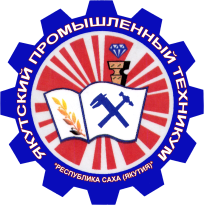 Министерство  образования и науки Республики Саха (Якутия)Государственное автономное профессиональное  образовательное учреждение Республики Саха (Якутия)«Якутский промышленный техникум»УТВЕРЖДАЮЗаместитель директора по УПР_________________ М.И. Филиппов«_____» __________ 2017 г.РАССМОТРЕНОна заседании предметно-цикловойкомиссии энергетиков     Протокол № ___ от ________ 2017 г.Председатель ПЦК ________________ Гоголев И.В.ОДОБРЕНО И РЕКОМЕНДОВАНОМетодическим советом ГАПОУ РС(Я) ЯПТПротокол № ___ от ________ 2017  г.Председатель МС___________________ Филиппов М.И.1. ПАСПОРТ ПРОГРАММЫ ПРОФЕССИОНАЛЬНОГО МОДУЛЯстр.42. результаты освоения ПРОФЕССИОНАЛЬНОГО МОДУЛЯ63. СТРУКТУРА и содержание профессионального модуля74 условия реализации ПРОФЕССИОНАЛЬНОГО МОДУЛЯ125. Контроль и оценка результатов освоения профессионального модуля (вида профессиональной деятельности)16КодНаименование результата обученияПК 4.1Производить осмотры электрооборудования распределительных сетей.ПК 4.2Обслуживать оборудование распределительных пунктов, трансформаторных подстанций, воздушных и кабельных линий электропередачи распределительных сетей.ПК 4.3Выполнять ремонт оборудования распределительных сетей.ПК 4.4Устранять обнаруженные неисправности в распределительных сетях.ПК 4.5Производить оперативные переключения.ОК. 1.Понимать  сущность  и  социальную  значимость  своей  будущей профессии, проявлять к ней устойчивый интерес. ОК. 2Организовывать  собственную  деятельность,  исходя  из  цели  и способов ее достижения, определенных руководителем. ОК. 3Анализировать  рабочую  ситуацию,  осуществлять  текущий  и итоговый контроль, оценку и коррекцию собственной деятельности, нести ответственность за результаты своей работы. ОК. 4Осуществлять  поиск  информации,  необходимой для эффективного выполнения профессиональных задач. ОК. 5Использовать  информационно-коммуникационные  технологии в профессиональной деятельности. ОК. 6Работать  в  команде,  эффективно  общаться  с  коллегами, руководством, клиентами. ОК.7Исполнять воинскую обязанность, в том числе с применением полученных профессиональных знаний (для юношей).Коды профессиональных компетенцийНаименования разделов профессионального модуляВсего часов(макс. учебная нагрузка и практики)Объем времени, отведенный на освоение междисциплинарного курса (курсов)Объем времени, отведенный на освоение междисциплинарного курса (курсов)Объем времени, отведенный на освоение междисциплинарного курса (курсов)Объем времени, отведенный на освоение междисциплинарного курса (курсов)Объем времени, отведенный на освоение междисциплинарного курса (курсов)Практика Практика Коды профессиональных компетенцийНаименования разделов профессионального модуляВсего часов(макс. учебная нагрузка и практики)Обязательная аудиторная учебная нагрузка обучающегосяОбязательная аудиторная учебная нагрузка обучающегосяОбязательная аудиторная учебная нагрузка обучающегосяОбязательная аудиторная учебная нагрузка обучающегосяСамостоятельная работа обучающегося, часовУчебная,часовПроизводственная,часов(если предусмотрена рассредоточенная практика)Коды профессиональных компетенцийНаименования разделов профессионального модуляВсего часов(макс. учебная нагрузка и практики)Всего,часовв т. ч. лабораторные работы и практические занятия,часовв т. ч. лабораторные работы и практические занятия,часовв т. ч. лабораторные работы и практические занятия,часовСамостоятельная работа обучающегося, часовУчебная,часовПроизводственная,часов(если предусмотрена рассредоточенная практика)1234555678ПК 4.1 МДК 4.1 Техническая эксплуатация распределительных сетей. Раздел 1.  Основные сведения о распределительных сетях.1616666---Раздел 2. Техническое обслуживание электроустановок распределительных сетей.7444181818307272Учебная практика72Производственная практика, часов (если предусмотрена итоговая (концентрированная) практика)72Всего:23460243030307272Наименование разделов профессионального модуля (ПМ), междисциплинарных курсов (МДК) и темСодержание учебного материала, лабораторные работы и практические занятия, самостоятельная работа обучающихся,  курсовая работа (проект)Содержание учебного материала, лабораторные работы и практические занятия, самостоятельная работа обучающихся,  курсовая работа (проект)Объем часовУровень освоения12234Раздел 1.  Основные сведения о распределительных сетях.Раздел 1.  Основные сведения о распределительных сетях.Раздел 1.  Основные сведения о распределительных сетях.МДК 04.01. Техническая эксплуатация распределительных сетейМДК 04.01. Техническая эксплуатация распределительных сетейМДК 04.01. Техническая эксплуатация распределительных сетей16Тема 1.1. Воздушные линии электропередачСодержание Содержание 1Тема 1.1. Воздушные линии электропередач1.1.1Общие сведения о воздушных линиях электропередач11Тема 1.1. Воздушные линии электропередач1.1.2Опоры. Устройство, типы, требования  к ним.11Тема 1.1. Воздушные линии электропередачТема 1.2 Кабельные линии электропередачСодержаниеСодержание1Тема 1.2 Кабельные линии электропередач1.2.1Состав кабельной линии. Основные элементы конструкции силового кабеля.11Тема 1.2 Кабельные линии электропередач1.2.2Стандартные сечения жил кабелей. Строительная длина кабеля.1Тема 1.2 Кабельные линии электропередачПрактические занятияПрактические занятия2Тема 1.2 Кабельные линии электропередач1Способы прокладки кабелей (в земле, туннелях, каналах, коллекторах и др.)1Тема 1.2 Кабельные линии электропередач2Способы соединения и оконцевания силовых кабелей 1Тема 1.2 Кабельные линии электропередач3Фиксация кабельных трасс на местности. Наименование кабельных линий.Тема 1.3. Защита электроустановок и элементов сети от перенапряженийСодержаниеСодержание4Тема 1.3. Защита электроустановок и элементов сети от перенапряжений1.3.1Перенапряжения, возникающие в сетях 0.4  и 10 кВ и способы защиты от них. Прямой удар молнии.12Тема 1.3. Защита электроустановок и элементов сети от перенапряжений1.3.2Заземляющие устройства. Назначение, конструктивное выполнение заземления металлических частей оборудования.12Тема 1.3. Защита электроустановок и элементов сети от перенапряжений1.3.3Виды заземлителей (естественные и искусственные). Сопротивление земли.12Тема 1.3. Защита электроустановок и элементов сети от перенапряжений1.3.4Рабочее и защитное заземление. Основные понятия.12Тема 1.4. Устройства релейной защитыСодержаниеСодержание2Тема 1.4. Устройства релейной защиты1.4.1Релейная защита электрооборудования и требования к ней.1Тема 1.4. Устройства релейной защиты1.4.2Вторичные цепи релейной защиты. Оперативный ток.1Тема 1.4. Устройства релейной защитыПрактические занятияПрактические занятия2Тема 1.4. Устройства релейной защиты1Трансформаторы тока и напряжения1Тема 1.4. Устройства релейной защиты2Основные сведения о схемах релейной защиты1Тема 1.4. Устройства релейной защиты3Электроавтоматика. АПВ, АВР и их назначение, устройствоТема 1.5.Понятия о значении электрических измерений и применяемых приборахСодержаниеСодержание2Тема 1.5.Понятия о значении электрических измерений и применяемых приборах1.5.1Основные группы измерительных приборов, и их погрешности1Тема 1.5.Понятия о значении электрических измерений и применяемых приборах1.5.2Устройство измерительных приборов1Тема 1.5.Понятия о значении электрических измерений и применяемых приборах1.5.3Методы и приборы измерения сопротивленийТема 1.5.Понятия о значении электрических измерений и применяемых приборах1.5.4Значение испытаний изоляции. Порядок работы с мегаомметром.Тема 1.5.Понятия о значении электрических измерений и применяемых приборах1.5.6Используемые аппараты и установки для высоковольтных испытаний изоляцииТема 1.5.Понятия о значении электрических измерений и применяемых приборахПрактические занятияПрактические занятия2Тема 1.5.Понятия о значении электрических измерений и применяемых приборах1Принцип измерения мощности. Порядок работы с электроизмерительными клещами1Тема 1.5.Понятия о значении электрических измерений и применяемых приборах2Измерение температуры, механических перемещений электрических машин1Тема 1.5.Понятия о значении электрических измерений и применяемых приборах3Понятие о мостовых системах измерения и самопишущих приборахМДК 04.01. Техническая эксплуатация распределительных сетейМДК 04.01. Техническая эксплуатация распределительных сетейМДК 04.01. Техническая эксплуатация распределительных сетейРаздел 2. Техническое обслуживание электроустановок распределительных сетей.Раздел 2. Техническое обслуживание электроустановок распределительных сетей.Раздел 2. Техническое обслуживание электроустановок распределительных сетей.74Тема 2.1 Организация технического обслуживания и ремонтных работ в распределительных сетяхСодержаниеСодержание2Тема 2.1 Организация технического обслуживания и ремонтных работ в распределительных сетях2.1.1Структуры и объемы обслуживания объектов распределительных сетей. Техническое состояние объектов распред.сетей, основные причины их аварийности1Тема 2.1 Организация технического обслуживания и ремонтных работ в распределительных сетях2.1.2Понятие технического обслуживания, текущего и капитального ремонтов, аварийно-восстановительных работ1Тема 2.1 Организация технического обслуживания и ремонтных работ в распределительных сетях2.1.3Организация ремонта воздушных линий электропередачиТема 2.1 Организация технического обслуживания и ремонтных работ в распределительных сетяхПрактические занятияПрактические занятия2Тема 2.1 Организация технического обслуживания и ремонтных работ в распределительных сетях1Система РТО распределительных электрических сетей 0,4 – 10 кВ и ее задачи1Тема 2.1 Организация технического обслуживания и ремонтных работ в распределительных сетях2Многолетние, годовые, месячные графики РТО в РЭС. Порядок приемки объектов распред.сетей новых  и после ремонта и ввод их в работу1Тема 2.2 Типовые схемы распределительных сетейСодержаниеСодержание4Тема 2.2 Типовые схемы распределительных сетей2.2.1Основные сведения о принципиальных схемах электроснабжения потребителей1Тема 2.2 Типовые схемы распределительных сетей2.2.2Основы построения распределительных сетей 0,4 и 10 кВ1Тема 2.2 Типовые схемы распределительных сетей2.2.3Конструкция распределительных пунктов 6 -10 кВ. Трансформаторные подстанции 6-10 / 0,4 кВ1Тема 2.2 Типовые схемы распределительных сетей2.2.4Схемы электрических сетей РЭС1Тема 2.2 Типовые схемы распределительных сетейПрактические занятияПрактические занятия2Тема 2.2 Типовые схемы распределительных сетей1Центры питания, питающие сети, распределительные пункты, распределительные линии. Распределительные сети 6-10 кВ: радиальные, магистральные, петлевые, кольцевые, двухлучевые, смешанные, распределительные сети 0,4 кВ1Тема 2.2 Типовые схемы распределительных сетей2Принципиальные типовые схемы РП 6-10 кВ, типовые решения конструкций ТП 6-10 кВ. Применение автоматики в сетях 0,4 кВ1Тема 2.3 Техническое обслуживание ВЛ и КЛСодержаниеСодержание4Тема 2.3 Техническое обслуживание ВЛ и КЛ2.3.1Виды осмотров и обходов ВЛ.  Сроки их проведения, перечень дефектов, регистрируемых в листах осмотров ВЛ.1Тема 2.3 Техническое обслуживание ВЛ и КЛ2.3.2Виды проверок, испытаний и измерений, Сроки их проведения.1Тема 2.3 Техническое обслуживание ВЛ и КЛ2.3.3.Перечень и сроки проведения работ при техническом обслуживании и текущем ремонте ТП, РП,СП.2Тема 2.3 Техническое обслуживание ВЛ и КЛПрактические занятияПрактические занятия2Тема 2.3 Техническое обслуживание ВЛ и КЛ1Работы, выполняемые при техническом обслуживании КЛ. Перечень дефектов, регистрируемых при осмотре ТП, РП, СП1Тема 2.3 Техническое обслуживание ВЛ и КЛ2Замер степени загнивания деревянных элементов опор ВЛ, замер габаритов на ВЛ. Перечень работ, выполняемых при текущем ремонте ТП,РП,СП1Тема 2.4 Силовые трансформаторы 6-10/0,4 кВ, выключатели высокого напряженияСодержаниеСодержание2Тема 2.4 Силовые трансформаторы 6-10/0,4 кВ, выключатели высокого напряжения2.4.1Назначение трансформаторов, их основные типы и параметры1Тема 2.4 Силовые трансформаторы 6-10/0,4 кВ, выключатели высокого напряжения2.4.2Назначение ВВН, требования к ним, и их конструкции1Тема 2.4 Силовые трансформаторы 6-10/0,4 кВ, выключатели высокого напряженияПрактические занятияПрактические занятия2Тема 2.4 Силовые трансформаторы 6-10/0,4 кВ, выключатели высокого напряжения1Внешний осмотр трансформаторов, контроль температуры  масла и контактных соединений, контроль увлажненности масла и обмоток трансформатора, сушка трансформаторов. Чистка изоляторов и кожуха1Тема 2.4 Силовые трансформаторы 6-10/0,4 кВ, выключатели высокого напряжения2Подтяжка болтовых соединений. Замена силикагеля1Тема 2.5 Техническое обслуживание и ремонт выключателей высокого напряжения (ВВН). Коммутационные аппараты напряжением до 1000 ВтСодержаниеСодержание4Тема 2.5 Техническое обслуживание и ремонт выключателей высокого напряжения (ВВН). Коммутационные аппараты напряжением до 1000 Вт2.5.1Наружные осмотры ВВН и их приводов1Тема 2.5 Техническое обслуживание и ремонт выключателей высокого напряжения (ВВН). Коммутационные аппараты напряжением до 1000 Вт2.5.2Назначение и конструкция разъединителей, выключателей нагрузки. Привода к ним, Назначение и устройство предохранителей 6-10 кВ.1Тема 2.5 Техническое обслуживание и ремонт выключателей высокого напряжения (ВВН). Коммутационные аппараты напряжением до 1000 Вт2.5.3Рубильники, пакетные выключатели1Тема 2.5 Техническое обслуживание и ремонт выключателей высокого напряжения (ВВН). Коммутационные аппараты напряжением до 1000 Вт2.5.4Автоматические выключатели, предохранители, аппараты, автоматического управления: контакторы, магнитные пускатели1Тема 2.5 Техническое обслуживание и ремонт выключателей высокого напряжения (ВВН). Коммутационные аппараты напряжением до 1000 ВтПрактические занятияПрактические занятия2Тема 2.5 Техническое обслуживание и ремонт выключателей высокого напряжения (ВВН). Коммутационные аппараты напряжением до 1000 Вт1Контроль состояния, уровня и течи масла выключателей. Текущий и капитальный ремонт ВВН. Принцип гашения дуги, порядок выбора предохранителей1Тема 2.5 Техническое обслуживание и ремонт выключателей высокого напряжения (ВВН). Коммутационные аппараты напряжением до 1000 Вт2Внешний осмотр и чистка изоляторов, шин, ножей, замена смазки, подтяжка болтовых соединений, регулирование привода и ножей, ревизия и замена предохранителей. Чистка изоляторов и аппаратуры от пыли копоти, смазка и подтяжка контактных соединений, ревизия автоматических выключателей, рубильников, предохранителей, восстановление необходимых надписей1Тема  2.6 Капитальный ремонт ВЛ.СодержаниеСодержание2Тема  2.6 Капитальный ремонт ВЛ.2.6.1Работы, выполняемые при капитальном ремонте ВЛ 6 -10 кВ1Тема  2.6 Капитальный ремонт ВЛ.2.6.2Работы, выполняемые при капитальном ремонте ВЛ - 0,4  кВ1Тема  2.6 Капитальный ремонт ВЛ.Практические занятияПрактические занятия2Тема  2.6 Капитальный ремонт ВЛ.1Капитальный ремонт линейных разъединителей ВЛ1Тема  2.6 Капитальный ремонт ВЛ.2Замена разъединителей или отдельных его частей1Тема 2.7 Техническое обслуживание ВЛ 0,4 – 10 кВСодержаниеСодержание2Тема 2.7 Техническое обслуживание ВЛ 0,4 – 10 кВ2.7.1Влияние трассы, грунтов, климатических условий на техническое обслуживание ВЛ1Тема 2.7 Техническое обслуживание ВЛ 0,4 – 10 кВ2.7.2Типы опор, материал их изготовления, конструкция и природные факторы, влияющие на объем и сроки технического обслуживания опор. Влияние типов проводов и материалов их изготовления на объем и сроки технического обслуживания1Тема 2.7 Техническое обслуживание ВЛ 0,4 – 10 кВПрактические занятияПрактические занятия2Тема 2.7 Техническое обслуживание ВЛ 0,4 – 10 кВ1Состав технического обслуживания, сроки, документация. Назначение и периодичность обходов и осмотров ВЛ. Осмотры, текущий и капитальный ремонты опор ВЛ, объемы и сроки1Тема 2.7 Техническое обслуживание ВЛ 0,4 – 10 кВ2Перечень дефектов, обнаруженных при осмотрах, требующих текущего или  капитального ремонта опор в плановом и аварийном порядке. Контроль за расположением проводов на опорах, креплением к изоляторам, габаритами ВЛ, пересечениями и сближениями. Осмотр и ремонт вязок проводов, виброгасителей и устройств, против «пляски» проводов1Тема 2.8 Техническое обслуживание секционирующих пунктов ВЛ 0,4 -10 кВ, изоляторов, разрядников и заземлений опорСодержаниеСодержание2Тема 2.8 Техническое обслуживание секционирующих пунктов ВЛ 0,4 -10 кВ, изоляторов, разрядников и заземлений опор2.8.1Состав оборудования секционирующей  ячейки и объем технического обслуживания1Тема 2.8 Техническое обслуживание секционирующих пунктов ВЛ 0,4 -10 кВ, изоляторов, разрядников и заземлений опор2.8.2Контроль за состоянием изоляторов и разрядников. Наличие дефектов и повреждений, требующих замены изоляторов и разрядников1Тема 2.8 Техническое обслуживание секционирующих пунктов ВЛ 0,4 -10 кВ, изоляторов, разрядников и заземлений опорПрактические занятияПрактические занятия2Тема 2.8 Техническое обслуживание секционирующих пунктов ВЛ 0,4 -10 кВ, изоляторов, разрядников и заземлений опор1Замена проходного изолятора в секционирующей ячейке1Тема 2.8 Техническое обслуживание секционирующих пунктов ВЛ 0,4 -10 кВ, изоляторов, разрядников и заземлений опор2Техническое обслуживание трансформаторов напряжения и трансформаторов тока в секционирующей  ячейке. Контроль и ремонт заземлений опор1Тема 2.9 Организация  и выполнение оперативных переключенийСодержаниеСодержание4Тема 2.9 Организация  и выполнение оперативных переключений2.9.1Задачи и организация оперативно - диспетчерского управления в энергетике. Оперативно- диспетчерский персонал. Состав ОВБ в распределительных сетях1Тема 2.9 Организация  и выполнение оперативных переключений2.9.2Порядок оформления и правила составления бланка переключений. Лица, ответственные за составление и выполнение по БП. Функции, лица прозводящего и лица контролирующего переключения.1Тема 2.9 Организация  и выполнение оперативных переключений2.9.3Правила выполнения операций с коммутационными аппаратами ( разъединителями, ВН, переключателями). Операции, которые разрешается выполнять коммутационными аппаратами. Операции с заземляющими ножами, и по наложению переносных заземлений в РУ  и на ВЛ, что при этом записывается в БП. Оперативная  блокировка безопасности переключений. Принципы  действия и типы блокировочных устройств.2Тема 2.9 Организация  и выполнение оперативных переключенийПрактические занятияПрактические занятия2Тема 2.9 Организация  и выполнение оперативных переключений1Обязанности, ответственность, подчиненность оперативно- диспетчерского персонала. Правила внесения записи операций в БП. Учет и  хранение БП.1Тема 2.9 Организация  и выполнение оперативных переключений2 Операции, которые разрешается  производить без БП. Примеры составления  БП на вывод в ремонт и присоединения линии и трансформатора в ТП. Практическое выполнение оперативных переключений. Действия оперативного персонала, когда блокировка запрещает очередную операцию. Обязанности оперативного персонала при выполнении оперативных переключений1Самостоятельная работа при изучении  ПМ 04.Самостоятельная работа с конспектом занятий, учебной и экономической литературой, средствами массовой информации.Подготовка к практическим занятиям с использованием методических рекомендаций преподавателя.Примерная тематика внеаудиторной самостоятельной работыПодготовить доклад по темам: Рефераты по темам, используя интернет-ресурсы.  - Понятия о значении электрических измерений и применяемых приборах - Техническое обслуживание воздушных и кабельных линий- Типовые схемы распределительных сетей- Капитальный ремонт ВЛ.- Техническое обслуживание ВЛ 0,4 – 10 кВ- Техническое обслуживание секционирующих пунктов ВЛ 0,4 -10 кВ, изоляторов, разрядников и заземлений опорСамостоятельная работа при изучении  ПМ 04.Самостоятельная работа с конспектом занятий, учебной и экономической литературой, средствами массовой информации.Подготовка к практическим занятиям с использованием методических рекомендаций преподавателя.Примерная тематика внеаудиторной самостоятельной работыПодготовить доклад по темам: Рефераты по темам, используя интернет-ресурсы.  - Понятия о значении электрических измерений и применяемых приборах - Техническое обслуживание воздушных и кабельных линий- Типовые схемы распределительных сетей- Капитальный ремонт ВЛ.- Техническое обслуживание ВЛ 0,4 – 10 кВ- Техническое обслуживание секционирующих пунктов ВЛ 0,4 -10 кВ, изоляторов, разрядников и заземлений опорСамостоятельная работа при изучении  ПМ 04.Самостоятельная работа с конспектом занятий, учебной и экономической литературой, средствами массовой информации.Подготовка к практическим занятиям с использованием методических рекомендаций преподавателя.Примерная тематика внеаудиторной самостоятельной работыПодготовить доклад по темам: Рефераты по темам, используя интернет-ресурсы.  - Понятия о значении электрических измерений и применяемых приборах - Техническое обслуживание воздушных и кабельных линий- Типовые схемы распределительных сетей- Капитальный ремонт ВЛ.- Техническое обслуживание ВЛ 0,4 – 10 кВ- Техническое обслуживание секционирующих пунктов ВЛ 0,4 -10 кВ, изоляторов, разрядников и заземлений опор30Учебная практикаВиды работ:- Безопасность труда, пожарная безопасность, электробезопасность;-Техническая документация для обслуживания электроустановок;-Комплексное ремонтно - техническое обслуживание электроустановок, слесарные и электромонтажные работы;-Обучение практическим навыкам по техническому обслуживанию электросетей (питающих центров, распределительных пунктов, трансформаторных подстанций, линий электропередач)-Организация рабочего места электромонтера по эксплуатации распределительных сетей -Изучение должностной и производственных инструкций. Выполнение  обязанностей электромонтера  по эксплуатации распределительных сетей (дублирование)Учебная практикаВиды работ:- Безопасность труда, пожарная безопасность, электробезопасность;-Техническая документация для обслуживания электроустановок;-Комплексное ремонтно - техническое обслуживание электроустановок, слесарные и электромонтажные работы;-Обучение практическим навыкам по техническому обслуживанию электросетей (питающих центров, распределительных пунктов, трансформаторных подстанций, линий электропередач)-Организация рабочего места электромонтера по эксплуатации распределительных сетей -Изучение должностной и производственных инструкций. Выполнение  обязанностей электромонтера  по эксплуатации распределительных сетей (дублирование)Учебная практикаВиды работ:- Безопасность труда, пожарная безопасность, электробезопасность;-Техническая документация для обслуживания электроустановок;-Комплексное ремонтно - техническое обслуживание электроустановок, слесарные и электромонтажные работы;-Обучение практическим навыкам по техническому обслуживанию электросетей (питающих центров, распределительных пунктов, трансформаторных подстанций, линий электропередач)-Организация рабочего места электромонтера по эксплуатации распределительных сетей -Изучение должностной и производственных инструкций. Выполнение  обязанностей электромонтера  по эксплуатации распределительных сетей (дублирование)72Производственная практика (итоговая по модулю)Виды работ:- Безопасность труда, пожарная безопасность, электробезопасность;-Техническая документация для обслуживания электроустановок;-Комплексное ремонтно - техническое обслуживание электроустановок, слесарные и электромонтажные работы;-Обучение практическим навыкам по техническому обслуживанию электросетей (питающих центров, распределительных пунктов, трансформаторных подстанций, линий электропередач)-Организация рабочего места электромонтера по эксплуатации распределительных сетей -Изучение должностной и производственных инструкций. Выполнение  обязанностей электромонтера  по эксплуатации распределительных сетей (дублирование)Производственная практика (итоговая по модулю)Виды работ:- Безопасность труда, пожарная безопасность, электробезопасность;-Техническая документация для обслуживания электроустановок;-Комплексное ремонтно - техническое обслуживание электроустановок, слесарные и электромонтажные работы;-Обучение практическим навыкам по техническому обслуживанию электросетей (питающих центров, распределительных пунктов, трансформаторных подстанций, линий электропередач)-Организация рабочего места электромонтера по эксплуатации распределительных сетей -Изучение должностной и производственных инструкций. Выполнение  обязанностей электромонтера  по эксплуатации распределительных сетей (дублирование)Производственная практика (итоговая по модулю)Виды работ:- Безопасность труда, пожарная безопасность, электробезопасность;-Техническая документация для обслуживания электроустановок;-Комплексное ремонтно - техническое обслуживание электроустановок, слесарные и электромонтажные работы;-Обучение практическим навыкам по техническому обслуживанию электросетей (питающих центров, распределительных пунктов, трансформаторных подстанций, линий электропередач)-Организация рабочего места электромонтера по эксплуатации распределительных сетей -Изучение должностной и производственных инструкций. Выполнение  обязанностей электромонтера  по эксплуатации распределительных сетей (дублирование)72ИТОГОИТОГОИТОГО324№АвторНаименованиеГодИздательство1Даценко В.А.Монтаж, ремонт и эксплуатация электрических распределительных сетей в системах электроснабжения промышленных предприятий, учебное пособие, В.А. Даценко, А.А. Сивков, Д.Ю. Герасимов – 2013Томск: изд-во Томского политехнического университета	2Красник  В.Правила технической эксплуатации электроустановок потребителей в вопросах и ответах2013М; НЦ -ЭНАС3Короткевич М.А.Эксплуатация электрических сетей: учебник для студентов высшего обр. по специальности «Электроэнергетические системы и сети» -2-е изд. испр. и доп-3502014Высшая школа, Минск4Сибикин Ю.ДСправочник электромонтажника: учеб. пособие для нач. проф. образования -5 – е изд., стер-3362014М.: Академия,5Сибикин Ю.ДТехническое обслуживание, ремонт электрооборудования и сетей промышленных предприятий: учебник для студ. учреждений сред. проф. образования-2562016М.: Академия,6Кацман М.М.Электрический привод.2013М.: Академия,№АвторНаименованиеГодИздательство1Акимова Н.А.Монтаж, техническая эксплуатация и ремонт электрического и электромеханического оборудования: Учеб. пособие для сред. проф. образования., 3- е изд., стер.2962012М.: Академия2Соколова Е.М.Электрическое и электромеханическое оборудование: общепромышленные механизмы и бытовая техника: Учеб. пособие для сред. проф. образования – 3 – е изд., стер-2242012М.: Академия3Сибикин Ю.ДТехнология электромонтажных работ2014М.: Академия4Сибикин Ю.ДЭлектробезопасность при эксплуатации электроустановок промышленных предприятий: Учебник для нач. проф. образования. 2-е изд., испр. и доп.-2402013М.: АкадемияРезультаты (освоенные ПК)Показатели оценки(критерии, отглагольные существительные)Формы и методы контроля и оценкиПК 4.1 Производить осмотры электрооборудования распределительных сетей.-участие в осмотре оборудования распределительных пунктов  (РП), трансформаторных подстанций (ТП),воздушных и кабельных линий электропередачи распределительных сетей второй степени сложности-надзор за соблюдением правил устройства электроустановок при строительстве новых РП, ТП, воздушных и кабельных линий  электропередачи-участие в строительных работах при ремонтах  РП, ТПОтчет по практике; дифференцированный зачет по МДК;  экспертное  наблюдение за выполнением практического задания; защита выпускной квалификационной работыПК 4.2 Обслуживать оборудование распределительных пунктов, трансформаторных подстанций, воздушных и кабельных линий электропередачи распределительных сетей.-доливка масла в оборудование, подтяжка и зачистка контактов, смена неисправных предохранителей, ремонт маслоуказательных стекол и другие аналогичные работы; -зачистка оборудования РП и  ТП, измерение нагрузки и  напряжения;-подготовка рабочих мест в РП, ТП и на линиях электропередачи, подготовка к включению  новых РП и ТП, линий электропередачиОтчет по практике; дифференцированный зачет по МДК;  экспертное  наблюдение за выполнением практического задания; защита выпускной квалификационной работыПК 4.3 Выполнять ремонт оборудования распределительных сетей. -подготовка к ремонту, заготовка необходимых материалов, запасных частей и деталей, подготовка инструментов, приспособлений технологических механизмов, контрольной аппаратуры, средств измерения; - ремонт оборудования и линий электропередачи;-оценка качества ремонтаОтчет по практике; дифференцированный зачет по МДК;  экспертное  наблюдение за выполнением практического задания; защита выпускной квалификационной работыПК 4.4 Устранять обнаруженные неисправности в распределительных сетях.-устранение обнаруженных неисправностей;-практическое выполнение работ по техническому обслуживанию распределительных сетейОтчет по практике; дифференцированный зачет по МДК;  экспертное  наблюдение за выполнением практического задания; защита выпускной квалификационной работыПК. 4.5 Производить оперативные переключения.-производство оперативных переключений при нормальном режиме работы сети: для отключения в плановый ремонт оборудования и линий,- -производство оперативных переключений при аварийном режиме работы сети;-выполнение оперативных переключений по бланкам переключений и по устному распоряжениюОтчет по практике; дифференцированный зачет по МДК;  экспертное  наблюдение за выполнением практического задания; защита выпускной квалификационной работыРезультаты (освоенные общие компетенции)Основные показатели оценки результатаФормы и методы контроля и оценкиОК. 1. Понимать сущность и социальную  значимость своей будущей профессии, проявлять к ней устойчивый интерес.- обоснование выбора своей будущей профессии, ее преимущества и значимости на региональном рынке труда;-  планирование повышения личной профессиональной квалификации.Экспертное наблюдение и оценка на практических, лабораторных занятиях при выполнении работ по учебной и производственной практик. Экспертное наблюдение и оценка на военизированных сборах.Участие в воспитательных мероприятиях, посвященных соответствующим датам, конкурсах, военно-патриотических играхОК 2. Организовывать  собственную  деятельность,  исходя  из  цели  и способов ее достижения, определенных руководителем.- осуществление планирования и контроля профессиональной деятельности исходя из целей и задач, определенных руководителем;- выбор эффективных способов разрешения проблем при наличии альтернативы.Экспертное наблюдение и оценка на практических, лабораторных занятиях при выполнении работ по учебной и производственной практик. Экспертное наблюдение и оценка на военизированных сборах.Участие в воспитательных мероприятиях, посвященных соответствующим датам, конкурсах, военно-патриотических играхОК 3. Анализировать рабочую  ситуацию,  осуществлять  текущий и итоговый контроль, оценку и коррекцию собственной деятельности, нести ответственность за результаты своей работы.- анализ рабочей ситуации, выбор средств реализации целей и задач;- оценивание достигнутых результатов и внесение корректив в деятельность на их основе.Экспертное наблюдение и оценка на практических, лабораторных занятиях при выполнении работ по учебной и производственной практик. Экспертное наблюдение и оценка на военизированных сборах.Участие в воспитательных мероприятиях, посвященных соответствующим датам, конкурсах, военно-патриотических играхОК 4. Осуществлять поиск информации, необходимой для эффективного выполнения профессиональных задач.- поиск, обработка информации из различных источников- определение существенного в содержании технических инструкций и регламентов;Экспертное наблюдение и оценка на практических, лабораторных занятиях при выполнении работ по учебной и производственной практик. Экспертное наблюдение и оценка на военизированных сборах.Участие в воспитательных мероприятиях, посвященных соответствующим датам, конкурсах, военно-патриотических играхОК 5. Использовать информационно-коммуникационные технологии в профессиональной деятельности.- осуществление поиска, обработки и представления информации в различных форматах (таблицы, графики, диаграммы, текст и т.д.), в том числе - с использованием информационно-коммуникационных технологий.Экспертное наблюдение и оценка на практических, лабораторных занятиях при выполнении работ по учебной и производственной практик. Экспертное наблюдение и оценка на военизированных сборах.Участие в воспитательных мероприятиях, посвященных соответствующим датам, конкурсах, военно-патриотических играхОК 6. Работать в команде, эффективно общаться с коллегами, руководством, клиентами.- участие в коллективной работе на основе распределения обязанностей и ответственности за решение профессионально-трудовых задач; - распределение обязанностей и согласование позиций в совместной деятельности по решению профессионально-трудовых задач.Экспертное наблюдение и оценка на практических, лабораторных занятиях при выполнении работ по учебной и производственной практик. Экспертное наблюдение и оценка на военизированных сборах.Участие в воспитательных мероприятиях, посвященных соответствующим датам, конкурсах, военно-патриотических играхОК 7. Исполнять воинскую обязанность, в том числе с применением полученных профессиональных знаний (для юношей).- демонстрация готовности к исполнению воинской обязанности.Экспертное наблюдение и оценка на практических, лабораторных занятиях при выполнении работ по учебной и производственной практик. Экспертное наблюдение и оценка на военизированных сборах.Участие в воспитательных мероприятиях, посвященных соответствующим датам, конкурсах, военно-патриотических играх